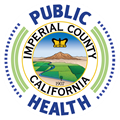 Variants of ConcernVariants of ConcernVariants of ConcernWHO* LabelLineageCasesOmicronB.1.1.529 and descendant lineages2,949Variants of Concern by  Age RangeVariants of Concern by  Age Range0-1746918-491,76950-6447565+236Total2,949Variants of Concern by CityVariants of Concern by CityBrawley402Calexico477Calipatria44El Centro532Heber101Holtville66Imperial314Niland14Ocotillo1Salton City3Seeley14Thermal48Westmorland26Winterhaven5Out of County209Out of Country693Total2,949